Администрация Дзержинского района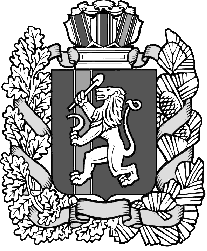 Красноярского краяПОСТАНОВЛЕНИЕс.Дзержинское06.02.2017										№ 47-пО внесении изменений в постановление администрации Дзержинского района № 305-п от 12.08.2016 года «Об утверждении административного регламента по исполнению муниципальной услуги «Выдача разрешения на ввод объекта в эксплуатацию»В соответствии с Федеральным законом от 27.07.2010 № 210–ФЗ «Об организации предоставления государственных и муниципальных услуг, в целях обеспечения доступа граждан и юридических лиц к достоверной информации о муниципальных услугах, руководствуясь ст. 19 Устава района, ПОСТАНОВЛЯЮ:1. Внести следующие изменения в постановление администрации Дзержинского района  № 305-п от 12.08.2016 года « Об утверждении административного регламента по исполнению муниципальной услуги «Выдача разрешения на ввод объекта в эксплуатацию»:- в разделе 2, п.2.5. слова «десять дней» заменить словами «в течение 7 рабочих дней».2. Контроль за исполнением настоящего постановления оставляю за собой.3. Разместить настоящее постановление на официальном сайте администрации  Дзержинского района в сети Интернет.4. Постановление вступает в силу в день, следующий за днем его официального опубликования.Глава района								Д.Н. Ашаев